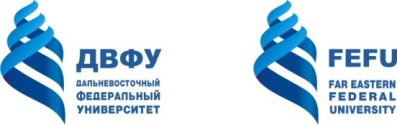 МИНИСТЕРСТВО ОБРАЗОВАНИЯ И НАУКИ РОССИЙСКОЙ ФЕДЕРАЦИИФедеральное государственное автономное образовательное учреждение высшего профессионального образования«Дальневосточный федеральный университет»(ДВФУ)ШКОЛА ЭКОНОМИКИ И МЕНЕДЖМЕНТАРАБОЧАЯ ПРОГРАММА ПРОИЗВОДСТВЕННОЙ ПРАКТИКИПреддипломная практикаВладивосток20161. НОРМАТИВНАЯ ДОКУМЕНТАЦИЯ, РЕГЛАМЕНТИРУЮЩАЯ ПРОЦЕСС ОРГАНИЗАЦИИ И ПРОХОЖДЕНИЯ ПРАКТИКИПрограмма практики разработана в соответствии с требованиями:Федерального закона от 29 декабря 2012 г. № 273-ФЗ «Об образовании в Российской Федерации»;приказа Министерства образования и науки Российской Федерации от 05.04.2017 № 301 «Об утверждении Порядка организации и осуществления образовательной деятельности по образовательным программам высшего образования - программам бакалавриата, программам специалитета, программам магистратуры»; приказа Министерства образования и науки Российской Федерации от 27.11.2015 № 1383 «Об утверждении положения о практике обучающихся, осваивающих основные профессиональные образовательные программы высшего образования»; образовательного стандарта, самостоятельно устанавливаемого федеральным государственным автономным образовательным учреждением высшего образования «Дальневосточный федеральный университет» для реализуемых основных профессиональных образовательных программ высшего образования – программ бакалавриата (далее – ОС ВО ДВФУ) по направлению подготовки 38.03.01 Экономика, введен в действие приказом ректора ДВФУ от 04.04.2016 № 12-13-592;устава ДВФУ, утвержденного приказом Минобрнауки РФ от 06.05.2016 № 522;внутренние нормативные акты и документы ДВФУ.2. ЦЕЛИ ОСВОЕНИЯ ПРЕДДИПЛОМНОЙ ПРАКТИКИ  Целями преддипломной практики являются:закрепление и расширение теоретических знаний;получение практических навыков в области будущей профессиональной деятельности;сбор информации для выполнения выпускной квалификационной работы.3. ЗАДАЧИ ПРЕДДИПЛОМНОЙ ПРАКТИКИ Задачами преддипломной практики являются:подготовка исходных данных для проведения расчетов экономических и социально-экономических показателей, характеризующих деятельность хозяйствующих субъектов;проведение расчетов экономических и социально-экономических показателей на основе типовых методик с учетом действующей нормативно-правовой базы;разработка экономических разделов планов предприятий различных форм собственности, организаций, ведомств и т. д.;поиск информации по полученному заданию, сбор и анализ данных, необходимых для проведения конкретных экономических расчетов;обработка массивов экономических данных в соответствии с поставленной задачей, анализ, оценка, интерпретация полученных результатов и обоснование выводов;построение стандартных теоретических и эконометрических моделей исследуемых процессов, явлений и объектов, относящихся к области профессиональной деятельности, анализ и интерпретация полученных результатов;анализ и интерпретация показателей, характеризующих социально-экономические процессы и явления на микро- и макро- уровне как в России, так и за рубежом;подготовка информационных обзоров, аналитических отчетов;проведение статистических обследований, опросов, анкетирования и первичная обработка их результатов;участие в разработке проектных решений в области профессиональной деятельности, подготовке предложений и мероприятий по реализации разработанных проектов и программ;участие в разработке вариантов управленческих решений, обосновании их выбора на основе критериев социально-экономической эффективности с учетом рисков и возможных социально-экономических последствий принимаемых решений;организация выполнения порученного этапа работы;оперативное управление малыми коллективами и группами, сформированными для реализации конкретного экономического проекта;участие в подготовке и принятии решений по вопросам организации управления и совершенствования деятельности экономических служб и подразделений предприятий различных форм собственности, организаций, ведомств и т.д. с учетом правовых, административных и других ограничений.4. МЕСТО ПРЕДДИПЛОМНОЙ ПРАКТИКИ Преддипломная является составной частью основной профессиональной образовательной программы, входит в «Блок 2. Практики» учебного плана (индекс Б2.В.05(П)) и является обязательной. Для успешного прохождения преддипломной практики у студентов должны быть сформированы предварительные компетенции:способностью к самосовершенствованию и саморазвитию в профессиональной сфере, к повышению общекультурного уровня;готовностью интегрироваться в научное, образовательное, экономическое, политическое и культурное пространство России и АТР;способностью проявлять инициативу и принимать ответственные решения, осознавая ответственность за результаты своей профессиональной деятельности;способностью творчески воспринимать и использовать достижения науки, техники в профессиональной сфере в соответствии с потребностями регионального и мирового рынка труда;способностью использовать современные методы и технологии (в том числе информационные) в профессиональной деятельности;способностью понимать, использовать, порождать и грамотно излагать инновационные идеи на русском языке в рассуждениях, публикациях, общественных дискуссиях;способностью использовать основы философских знаний для формирования мировоззренческой позиции;способностью использовать основы экономических знаний в различных сферах деятельности;способность к коммуникации в устной и письменной формах на русском и иностранном языках для решения задач межличностного и межкультурного взаимодействия;способностью работать в коллективе, толерантно воспринимая социальные, этнические, конфессиональные и культурные различия;способностью использовать основы правовых знаний в различных сферах деятельности;способностью к самоорганизации и самообразованию;способностью решать стандартные задачи профессиональной деятельности на основе информационной и библиографической культуры с применением информационно-коммуникационных технологий и с учетом основных требований информационной безопасности;способностью осуществлять сбор, анализ и обработку данных, необходимых для решения профессиональных задач;способностью выбрать инструментальные средства для обработки экономических данных в соответствии с поставленной задачей, проанализировать результаты расчетов и обосновать полученные выводы;способностью находить организационно-управленческие решения в профессиональной деятельности и готовность нести за них ответственность.Преддипломная проходит во 8-м семестре, является последней из 5-ти практик, предусмотренных учебным планом по направлению подготовки 38.03.01 Экономика. Содержание преддипломной практики предполагает предшествующее полное освоение предметов базовой и вариативной части учебного плана.Основой для успешного прохождения преддипломной практики являются знания, полученные при изучении таких дисциплин, как «Проектная деятельность», «Микроэкономика», «Макроэкономика», «Финансы», «Проектная деятельность», «Экономический анализ», «Мировая экономика», «Fundamentals of Internatoinal Business (Основы международного бизнеса)», «Теория отраслевых рынков», «Бухгалтерский учет, анализ и аудит», «Управление рисками», «Управленческое мышление».В результате прохождения преддипломной практики у обучающихся будут сформированы умения и навыки, необходимые для последующего написания выпускной квалификационной работы.5. ТИПЫ, СПОСОБЫ, МЕСТО И ВРЕМЯ ПРОВЕДЕНИЯ ПРЕДДИПЛОМНОЙ ПРАКТИКИ Вид практики – производственная практика. Тип практики – преддипломная практика.Способ проведения – стационарная, выездная. Форма проведения практики – дискретная путем выделения в графике учебного процесса непрерывного периода учебного времени в неделях.  В соответствии с графиком учебного процесса практика реализуется во 8-ом семестре на 4 курсе. Местом проведения практики являются предприятия различных организационно-правовых форм, работающих в различных сферах предпринимательства: производственной, коммерческой, финансовой. Базы практики определяются в соответствии с индивидуальными и целевыми договорами на подготовку специалистов. Для лиц с ограниченными возможностями здоровья и инвалидов выбор мест прохождения практики согласуется с требованием их доступности для данных обучающихся и практика проводится с учетом особенностей их психофизического развития, индивидуальных возможностей и состояния здоровья.6. КОМПЕТЕНЦИИ ОБУЧАЮЩЕГОСЯ, ФОРМИРУЕМЫЕ В РЕЗУЛЬТАТЕ ПРОХОЖДЕНИЯ ПРЕДДИПЛОМНОЙ ПРАКТИКИ 7. СТРУКТУРА И СОДЕРЖАНИЕ ПРЕДДИПЛОМНОЙ ПРАКТИКИОбщая трудоемкость преддипломной практики составляет 4 недели, 6 зачётных единиц, 216 часов.8. УЧЕБНО-МЕТОДИЧЕСКОЕ ОБЕСПЕЧЕНИЕ САМОСТОЯТЕЛЬНОЙ РАБОТЫ СТУДЕНТОВ НА ПРЕДДИПЛОМНОЙ ПРАКТИКЕ Во время прохождения преддипломной практики студенты 4-го курса направления 38.03.01 Экономика должны изучить вопросы, изложенные в индивидуальном задании. До начала практики руководитель практики от кафедры должен сформировать и согласовать содержание индивидуального задания с руководителем практики от предприятия. Тематика индивидуального задания обязательно должна согласовываться с темой выпускной квалификационной работы. Содержанием индивидуального задания является углубленное изучение теоретических вопросов, обусловленных предполагаемой темой дипломной работы, а также сбор и анализ соответствующих практических данных, разработка предложений по совершенствованию работы одного из изучаемых объектов организации.Примерный перечень вопросов для изучения на преддипломной практике представлен ниже:1. Характеристика базы практики.Полное название предприятия (организации), цель его создания.Организационно-правовая форма предприятия, форма собственности.Виды деятельности предприятия, краткая историческая справка.Основные положения учредительных документов (законодательная основа, функции, права, ответственность). Нормативные акты, регламентирующие деятельность предприятия.Экономическая и социальная значимость предприятия.Место и роль предприятия в структуре местного хозяйства, отрасли, национальной экономики.2. Структура управления предприятием. Место экономической (финансовой) службы в системе управления предприятием (организации) и ее функции.3. Основные фонды предприятия:состав и структура;методы начисления амортизации, применяемые на предприятии;показатели эффективности использования основных фондов на предприятии.4. Оборотные средства предприятия:состав и структура;показатели уровня использования оборотных средств.5. Персонал предприятия:состав и структура численности;показатели движения численности персонала;динамика производительности труда и средней заработной платы;формы и системы оплаты труда, применяемые на предприятии;методы стимулирования труда работников предприятия.6. Оценка качества производимой продукции (выполняемых работ, оказываемых услуг) на предприятии.7. Ценообразование на предприятии:виды цен, используемых на предприятии;ценовая политика и ценовые стратегии предприятия;методы ценообразования, используемые на предприятии;система скидок.8. Инвестиционная деятельность предприятия.9. Финансовые ресурсы предприятия.10. Объем и структура производства или реализации продукции (товаров, работ, услуг).11. Объем и структура расходов на производство и реализацию продукции (работ, услуг).12.   Финансовые результаты деятельности предприятия.13. Направления использования прибыли предприятия.14. Разработка рекомендаций по совершенствованию финансово-экономической ситуации на предприятии (в соответствии с выбранной темой выпускной квалификационной работы):разработка предложений по решению поставленной проблемы;расчет необходимых капитальных вложений и источников их покрытия;расчет себестоимости продукции, прибыли, рентабельности;расчет срока окупаемости, нормы прибыли, чистого дисконтированного дохода, индекса доходности с учетом инфляции (срок окупаемости должен находиться в пределах от 1 до 5 лет в зависимости от отраслевой принадлежности предприятия, срок функционирования проекта до 5 лет);выводы об эффективности предложенных мероприятий (проектов).9. ФОРМЫ АТТЕСТАЦИИ (ПО ИТОГАМ ПРАКТИКИ)9.1 ФОНД ОЦЕНОЧНЫХ СРЕДСТВ ДЛЯ ПРОВЕДЕНИЯ ПРОМЕЖУТОЧНОЙ АТТЕСТАЦИИ ОБУЧАЮЩИХСЯ ПО ПРЕДДИПЛОМНОЙ ПРАКТИКЕ Форма контроля по итогам преддипломной практики – зачёт с оценкой.Перечень компетенций, описание показателей и критериев их оценивания на различных этапах формирования, шкала оцениванияПри проведении аттестации оценивается уровень сформированности следующих компетенций, представленных в таблице.Шкала оценивания и критерии оценки результатов защиты отчета по практике Защита отчета проходит в сроки, установленные в приказе на практику. Для обучающихся, проходящих стационарную практику, аттестация проводится в последний день практики. Если дата аттестации по итогам практики, проходящей в летний период, совпадает с праздничным днем, аттестация проводится в течение 2-х недель после начала учебных занятий. Форма контроля прохождения преддипломной практики – зачёт с дифференцированной оценкой. (Критерии оценки см. в таблице 1)Таблица 1 – Критерии оценкиПри оценке результатов практики учитываются знание студентом методик анализа, самостоятельность расчетов, приобретенные практические навыки в работе с экономической документацией, трудовая и исполнительская дисциплина, знание нормативных актов, правильность оформления отчета.Если студент получает «незачет» («неудовлетворительно») по преддипломной практике, то он проходит ее вновь в свободное от аудиторных часов время.Методические указания по составлению отчета по преддипломной практике Отчет по преддипломной практике оформляется по мере изучения отдельных разделов программы. Студент представляет разделы отчета руководителям практики от предприятия и от кафедры.В отчете студент систематизирует все материалы, выполненные на рабочем месте, приводит данные о выполненной им лично работе, с приложением расчетов, графиков и т.д. Структура отчета по практике:Титульный лист (Приложение 1).Справка-подтверждение. Характеристика руководителя практики (в свободной форме).Дневник по практике (Приложение 2). Заполняется в соответствии с разделами (этапами) практики, видами работ, фактически выполняемыми студентов на практике. Индивидуальное задание. Оглавление (формируется автоматически с помощью инструментов Word).Введение (во введении кратко описать цели и задачи практики).Описание рабочего места и функциональных обязанностей студента на период практики. Охарактеризовать рабочее место практиканта, отразить отзывы и рекомендации по оптимизации процесса организации практики для руководителя практики от предприятия.Характеристика базы практики. Полное название, организационно-правовая форма, наименование учредительных документов, основные виды деятельности, отраженные в учредительных документах, указание специфических особенностей функционирования предприятия, обусловленных региональной, отраслевой спецификой, формами организации взаимодействия с контрагентами, деловыми партнёрами и др. Организационная и производственная структура управления предприятием. Нормативно-правовые источники, регламентирующие деятельность предприятия.Основная часть (в соответствии с индивидуальным заданием).Заключение. Отразить результаты исследования на каждом этапе преддипломной практики.Список использованных источников.Приложения.В процессе составления отчета студент получает систематическую помощь от руководителей практики со стороны кафедры и предприятия.По окончании практики студент должен подписать у руководителя практики от предприятия отчет, справку-подтверждение, характеристику и дневник и заверить их печатью предприятия.Отчет по практике должен быть оформлен в соответствии с методическими указаниями для студентов очной и заочной форм обучения ШЭМ ДВФУ «Выполнение и оформление выпускных квалификационных и курсовых работ». Компьютерный текст печатается на одной стороне листа белой бумаги формата А4 (размер 210 на ) в соответствии со следующими требованиями:интервал междустрочный – полуторный;шрифт – Times New Roman;размер шрифта – 14 пт (в таблицах допускается 10-12 пт);выравнивание текста «по ширине»;поля: левое – 25-; правое – ; верхнее и нижнее – 20 мм.Страницы нумеруют с титульного листа арабскими цифрами сквозной нумерацией по всему тексту. Номер страницы проставляют посредине в нижней части листа без точки, начиная с введения. Каждый раздел должен начинаться с новой страницы. В процессе выполнения работы необходимо обратить особое внимание на культуру письма, не допускать грамматических, орфографических и синтаксических ошибок. После заголовка точка не ставится, подчеркивать заголовок не следует. Номер соответствующего раздела или подраздела ставят в начале заголовка, номер пункта – в начале первой строки абзаца, которым начинается соответствующий пункт.Таблицы оформляют следующим образом:  слева над таблицей без абзацного отступа размещают слово «Таблица», после него приводят номер  таблицы, затем ставят тире и с прописной буквы пишут название таблицы. Шрифт наименования таблицы – 14 пт. Наименование таблицы не подчеркивают, точку после наименования таблицы не ставят. Пробел строки между наименованием таблицы и самой таблицей не проставляется. Схемы, графики именуются рисунками. Нумеруются рисунки в пределах всего отчета. Слово «Рисунок» и его номер приводят под графическим материалом. Далее может быть  приведено его тематическое наименование, отделенное тире.  Шрифт тематического наименования – 14 пт.10. УЧЕБНО-МЕТОДИЧЕСКОЕ И ИНФОРМАЦИОННОЕ ОБЕСПЕЧЕНИЕ ПРЕДДИПЛОМНОЙ ПРАКТИКИ Основная литература:Акимова Е.М. Финансы. Банки. Кредит: курс лекций / Акимова Е.М., Чибисова Е.Ю. - Электрон. текстовые данные. - М.: Московский государственный строительный университет, Ай Пи Эр Медиа, ЭБС АСВ, 2015. - 264 c. [Электронный ресурс] - Режим доступа: http://www.iprbookshop.ru/40575.html Бабаев Ю.А. Бухгалтерский учет и анализ. Основы теории для бакалавров экономики: учебник / Ю.А. Бабаев, А.М. Петров. - М.: Вузовский учебник: ИНФРА-М, 2014. - 302 с. [Электронный ресурс] - Режим доступа: http://znanium.com/bookread2.php?book=421360 Базовые и прикладные информационные технологии: Учебник / Гвоздева В.А. – М.: ИД ФОРУМ, НИЦ ИНФРА-М, 2015. – 384 с. [Электронный ресурс] - Режим доступа: http://znanium.com/catalog/product/504788 Бухгалтерский учет и анализ. Практикум: учебное пособие для вузов / [С.Ю. Ракутько, Ж.Э. Саенко, Е.Ю. Селезнева и др.]. - Владивосток: Изд-во Дальневосточного федерального университета, 2015. - 267 с. [Электронный ресурс] - Режим доступа: http://lib.dvfu.ru:8080/lib/item?id=chamo:785659&theme=FEFU Дадалко В.А. Мировая экономика: Учебное пособие / Дадалко В.А. - М.:НИЦ ИНФРА-М, 2017. - 592 с.: [Электронный ресурс] - Режим доступа: http://znanium.com/catalog/product/814340 Дегтярева С.В. Мировая экономика и международные отношения: практикум / С.В. Дегтярева, Ю.А. Фомина, П.Г. Габайдулин. - Омск: Омский государственный университет им. Ф.М. Достоевского, 2015. - 136 c. [Электронный ресурс] - Режим доступа: http://www.iprbookshop.ru/59622.html Деньги, кредит, банки: Учебное пособие / Б.Х. Алиев, С.К. Идрисова, Д.А. Рабаданова. - М.: Вузовский учебник: НИЦ ИНФРА-М, 2014. - 288 с.: 60x90 1/16. (переплет), ISBN 978-5-9558-0356-2 [Электронный ресурс] - Режим доступа: http://znanium.com/catalog/product/443483 Захарьин В.Р. Налоги и налогообложение: Учебное пособие / Захарьин В.Р., - 3-е изд., перераб. и доп. - М.:ИД ФОРУМ, НИЦ ИНФРА-М, 2015. - 336 с.: 60x90 1/16. - Режим доступа: http://znanium.com/catalog/product/468094 Золотарев В.С. Международные финансы: учебное пособие / В.С. Золотарев, О.М. Кочановская, Е.Н. Карпова, А.Я. Черенков. - 3-e изд., доп. и перераб. - М.: Альфа-М, 2014. - 224 с. [Электронный ресурс] - Режим доступа: http://znanium.com/catalog/product/429036 Информационные системы в экономике: Учебник / К.В. Балдин, В.Б. Уткин. – М.: Дашков и К, 2017. – 395 с. [Электронный ресурс] - Режим доступа: http://znanium.com/catalog/product/327836 Казимагомедов	А.А. Деньги, кредит, банки : учебник / А.А. Казимагомедов. — 2-е изд., перераб. и доп. — М. : ИНФРА-М, 2017. — 483 с. + Доп. материалы [Электронный ресурс]. — Режим доступа: http://znanium.com/catalog/product/766046 Керимов В.Э. Бухгалтерский учет / Керимов В.Э., - 7-е изд. - М.:Дашков и К, 2017. - 584 с.: [Электронный ресурс]. — Режим доступа: http://znanium.com/catalog/product/450858  Мантусов В.Б. Мировая экономика и международные экономические отношения: учебник для студентов бакалавриата / В.Б. Мантусов [и др.]. - М.: ЮНИТИ-ДАНА, 2015. - 447 c. [Электронный ресурс] - Режим доступа: http://www.iprbookshop.ru/34480.html Налоги и налогообложение: учебник и практикум для академического бакалавриата / Д.Г. Черник [и др.]; под ред. Д.Г. Черника, Ю.Д. Шмелева. - 2-е изд., перераб. и доп. - М.: Издательство Юрайт, 2017. - 316 с. [Электронный ресурс] - Режим доступа: https://biblio-online.ru/book/nalogi-i-nalogooblozhenie-412877 Нешитой А.С. Финансы и кредит / Нешитой А.С., - 6-е изд. - М.:Дашков и К, 2017. - 576 с. - [Электронный ресурс]. - Режим доступа: http://znanium.com/catalog/product/414993 Организация предпринимательской деятельности [Электронный ресурс]: учебное пособие/ Т.В. Буклей [и др.].— Электрон. текстовые данные.— М.: Дашков и К, 2014.— 294 c.— Режим доступа: http://www.iprbookshop.ru/24755 Пансков В.Г. Налоги и налогообложение: теория и практика в 2 т. Том 1: учебник и практикум для академического бакалавриата / В.Г. Пансков. - 5-е изд., перераб. и доп. - М.: Издательство Юрайт, 2016. - 336 с. [Электронный ресурс] - Режим доступа: https://biblio-online.ru/book/nalogi-i-nalogooblozhenie-teoriya-i-praktika-v-2-t-tom-1-402610 Пансков В.Г. Налоги и налогообложение: теория и практика в 2 т. Том 2: учебник и практикум для академического бакалавриата / В.Г. Пансков. - 5-е изд., перераб. и доп. - М.: Издательство Юрайт, 2016. - 398 с. [Электронный ресурс] - Режим доступа: https://biblio-online.ru/book/nalogi-i-nalogooblozhenie-teoriya-i-praktika-v-2-t-tom-2-402611 Слепов В.А. Финансы: учебник / В.А. Слепов, А.Ф. Арсланов, В.К. Бурлачков. – 4-е изд., перераб. и доп. – М.: Магистр, НИЦ ИНФРА-М, 2014. – 336 с. – (Бакалавриат). [Электронный ресурс] - Режим доступа: http://znanium.com/catalog/product/48650 Экономика организации (предприятия). 2-е изд.: Учебник / Н.А. Сафронов. - 2-е изд., с изм. - М.: Магистр, НИЦ ИНФРА-М, 2016. - 256 с. - ISBN 978-5-9776-0059-0, 200 экз. – Режим доступа: http://znanium.com/go.php?id=535905Экономика организации (предприятия): учебное пособие для бакалавров вузов по экономическим специальностям / И. В. Сергеев, И. И. Веретенникова ; [под ред. И. В. Сергеева]. - 5-е изд., перераб. и доп. – М.: Юрайт , 2012. – 671 с. (доступно 3 экз. Абонемент преддипломной литературы, ЕКВ ауд.301 преддипломная, Ч/З гуманитарных наук, ауд 203). Электронная ссылка на каталог: http://lib.dvfu.ru:8080/lib/item?id=chamo:666486&theme=FEFU . Экономика предприятия (в схемах, таблицах, расчетах): Учебное пособие / В.К.Скляренко, В.М.Прудников и др.; Под ред. проф. В.К.Скляренко - М.: НИЦ ИНФРА-М, 2014 - 256 с.: 60x90 1/16 - (Высш. образов.: Бакалавр.). (п) ISBN 978-5-16-003753-0, 500 экз. – Режим доступа: http://znanium.com/go.php?id=405370 Экономика предприятия: Учебник / А.С. Паламарчук. - М.: НИЦ ИНФРА-М, 2016. - 458 с. - (Высшее образование: Бакалавриат). [Электронный ресурс]. Режим доступа: http://znanium.com/go.php?id=536182  ISBN 978-5-16-009836-4 Экономика предприятия: Учебник / В.К. Скляренко, В.М. Прудников. - 2-e изд. - М.: НИЦ ИНФРА-М, 2014. - 346 с. - (Высшее образование: Бакалавриат). [Электронный ресурс]. Режим доступа: http://znanium.com/go.php?id=405630 ISBN 978-5-16-009163-1, 500 экз.Экономика предприятия: учебник для вузов по экономическим специальностям / В. Я. Горфинкель, О. В. Антонова, А. И. Базилевич и др.; под ред. В. Я. Горфинкеля. – Москва: ЮНИТИ-ДАНА , 2014. – 663 с. (доступно 2 экз. Ч/З о. Русский). Электронная ссылка на каталог: http://lib.dvfu.ru:8080/lib/item?id=chamo:726906&theme=FEFU, ISBN: 978-5-238-02371-7.Экономика предприятия: Учебник. Практикум / В.Д. Грибов, В.П. Грузинов. - 6-e изд., перераб. и доп. - М.: КУРС: НИЦ ИНФРА-М, 2015. - 448 с.  [Электронный ресурс]. Режим доступа: http://znanium.com/go.php?id=469851 ISBN 978-5-905554-67-4. Экономика фирмы (организации, предприятия): учебник / В.Я. Горфинкель, Т.Г. Попадюк; Под ред. Б.Н. Чернышева, В.Я. Горфинкеля. – 2-e изд. – М.: Вузовский учебник: НИЦ ИНФРА-М, 2014. – 296 с. [Электронный ресурс]. Режим доступа: http://znanium.com/go.php?id=392973, ISBN 978-5-9558-0294-7.Экономика фирмы: Учебное пособие / Финансовый Университет при Правительстве РФ; Под ред. А.Н. Ряховской. - М.: Магистр: ИНФРА-М, 2014. - 511 с. [Электронный ресурс]. Режим доступа: http://znanium.com/catalog.php?bookinfo=438356 Дополнительная литератураАнализ и диагностика финансово-хозяйственной деятельности предприятий: учебник/ Под ред. В.Я. Позднякова. – М.: НИЦ ИНФРА-М, 2014. – 617 с. [Электронный ресурс]. Режим доступа: http://znanium.com/catalog.php?bookinfo=452248Банковский менеджмент: Учебник / Русанов Ю.Ю., Бадалов Л.А., Маганов В.В.; Под ред. Русанова Ю.Ю. - М.:Магистр, НИЦ ИНФРА-М, 2017. - 480 с.: - [Электронный ресурс]. - Режим доступа: http://znanium.com/catalog/product/908230 Баскакова, О. В. Экономика предприятия (организации): Учебник / О. В. Баскакова, Л. Ф. Сейко. - М.: Дашков и К, 2013. - 372 с. - [Электронный ресурс]. Режим доступа: http://znanium.com/go.php?id=411402 ISBN 978-5-394-01688-2.Ефимов О.Н. Экономика предприятия [Электронный ресурс]: учебное пособие/ Ефимов О.Н.— Электрон. текстовые данные.— Саратов: Вузовское образование, 2014. — 732 c. — Режим доступа: http://www.iprbookshop.ru/23085 Комплексный анализ хозяйственной деятельности предприятия: Учебник/Савицкая Г. В. - 7-е изд., перераб. и доп. - М.: НИЦ ИНФРА-М, 2016. - 608 с. [Электронный ресурс]. Режим доступа: http://znanium.com/go.php?id=516525 , ISBN 978-5-16-011214-5.Конищева М.А. Финансы организаций / М.А. Конищева, О.И. Курган, Ю.И. Черкасова. – Красноярск: СФУ, 2014. – 384 с. [Электронный ресурс] - Режим доступа: http://znanium.com/catalog/product/549451 Костылева С.Ю. Экономические основы предпринимательской деятельности [Электронный ресурс]: учебное пособие для студентов, обучающихся по направлениям подготовки «Экономика», «Менеджмент»/ Костылева С.Ю.— Электрон. текстовые данные.— Саратов: Ай Пи Ар Букс, 2015.— 171 c.— Режим доступа: http://www.iprbookshop.ru/34305Кучма В.Н. Бухгалтерский учет: Практическое пособие / Кучма В.Н. - М.:НИЦ ИНФРА-М, 2017. - 868 с.: [Электронный ресурс]. - Режим доступа: http://znanium.com/catalog/product/945665 Левчаев П.А. Финансы организаций : учебник / П.А. Левчаев. — 2-е изд., перераб. и доп. — М. : ИНФРА-М, 2017. — 386 с. — [Электронный ресурс]. - Режим доступа: http://znanium.com/catalog/product/671365 Налоги и налогообложение: Теория и практика: Уч. пос. / Погорелова М.Я. - М.: ИЦ РИОР, НИЦ ИНФРА-М, 2015. - 205 с.: 60x90 1/16. - Режим доступа: http://znanium.com/catalog/product/492550 Организация производства и управление предприятием: учебник / О.Г. Туровец, В.Б.Родионов и др.; Под ред. О.Г.Туровца – 3-e изд. – М.: НИЦ ИНФРА-М, 2015. – 506 с. [Электронный ресурс]. Режим доступа: http://znanium.com/go.php?id=472411, ISBN 978-5-16-004331-9. Пробин П.С. Финансовые рынки: учебное пособие для студентов вузов обучающихся по направлению подготовки «Экономика» (квалификация (степень) «бакалавр») / Пробин П.С., Проданова Н.А. - Электрон. текстовые данные. - М.: ЮНИТИ-ДАНА, 2015. - 175 c. [Электронный ресурс] - Режим доступа: http://www.iprbookshop.ru/34528.html Романенко И.В. Экономика предприятия [Электронный ресурс]: учебное пособие/ Романенко И.В.— Электрон. текстовые данные.— М.: Финансы и статистика, 2011.— 352 c.— Режим доступа: http://www.iprbookshop.ru/12459 Смелик Р.Г. Экономика предприятия (организации) [Электронный ресурс]: учебник/ Смелик Р.Г., Левицкая Л.А.— Электрон. текстовые данные.— Омск: Омский государственный университет, 2014.— 296 c.— Режим доступа: http://www.iprbookshop.ru/24961 Соколов Я.В. Бухгалтерский учет как сумма фактов хозяйственной жизни: Учебное пособие / Я.В. Соколов. - М.: Магистр: НИЦ ИНФРА-М, 2014. - 224 с. [Электронный ресурс] - Режим доступа: http://znanium.com/bookread2.php?book=428243 Чеботарев Н.Ф.	Мировая экономика и международные экономические отношения / Чеботарев Н.Ф. - М.:Дашков и К, 2017. - 352 с.: ISBN 978-5-394-02047-6 - [Электронный ресурс]. - Режим доступа: http://znanium.com/catalog/product/430217 Щегорцов В.А. Мировая экономика. Мировая финансовая система. Международный финансовый контроль: учебник для студентов вузов / В.А. Щегорцов, В.А. Таран. - М.: ЮНИТИ-ДАНА, 2015. - 528 c. - Режим доступа: http://www.iprbookshop.ru/52048.html  Экономика и бухгалтерский учет. Профессиональные модули: учебник / М.Ю. Елицур, О.М. Носова, М.В. Фролова. — М. : ФОРУМ : ИНФРА-М, 2017. — 200 с. — [Электронный ресурс]. - Режим доступа: http://znanium.com/catalog/product/559530 Экономика и организация производства: учеб. / Ю.И.Трещевский, Ю.В.Вертакова и др.; Под ред. Ю.И.Трещевского и др. – М.: НИЦ ИНФРА-М, 2014. – 381с. [Электронный ресурс]. Режим доступа: http://znanium.com/catalog.php?bookinfo=395618, ISBN 978-5-16-006517-5.Экономика и управление на предприятии: учебник для бакалавров / А. П. Агарков, Р. С. Голов, В. Ю. Теплышев и др.; под ред. д.э.н., проф. А. П. Агаркова. – М.: Дашков и К, 2013. – 400 с. [Электронный ресурс]. Режим доступа: http://znanium.com/go.php?id=415185, ISBN 978-5-394-02159-6.Экономика организации (предприятия): учебник для бакалавров / Е. Ю. Алексейчева, М. Д. Магомедов, И. Б. Костин. – 2-е изд., перераб. и доп. – М.: Дашков и К, 2013. – 292 с. [Электронный ресурс]. Режим доступа: http://znanium.com/go.php?id=415188,  ISBN 978-5-394-02129-9.Экономика организации (предприятия): учебно-методический комплекс / А.М. Лопарева. – М.: Форум: НИЦ ИНФРА-М, 2013. – 400 с. [Электронный ресурс]. Режим доступа: http://znanium.com/go.php?id=416597, ISBN 978-5-91134-779-6.Экономика организации: учебник для бакалавров / Т. И. Арзуманова, М. Ш. Мачабели. – М.: Дашков и К, 2014. – 240 с. [Электронный ресурс]. Режим доступа: http://znanium.com/go.php?id=430313, ISBN 978-5-394-02049-0.Экономика предприятия (в схемах, таблицах, расчетах): Учебное пособие / В.К.Скляренко, В.М.Прудников и др.; Под ред. проф. В.К.Скляренко - М.: НИЦ ИНФРА-М, 2014 - 256 с.- (Высш. образов.: Бакалавр.). [Электронный ресурс]. Режим доступа: http://znanium.com/go.php?id=405370 ISBN 978-5-16-003753-0. Экономика предприятия (фирмы): учебно-методическое пособие / В.А. Фурсов, Н.В. Лазарева, В.В. Куренная. - М.: ИТК Дашков и К, 2013. – 348 с. [Электронный ресурс]. Режим доступа: http://znanium.com/catalog.php?bookinfo=515118. Экономика предприятия: Учебное пособие / А.Ф. Зимин, В.М. Тимирьянова. - М.: ИД ФОРУМ: ИНФРА-М, 2012. - 288 с.: ил.; 60x90 1/16. - (Высшее образование). (переплет) ISBN 978-5-8199-0500-5, 1000 экз. Электронный ресурс. Режим доступа: http://znanium.com/bookread2.php?book=254945Экономика предприятия: учебное пособие / О.И. Волков, В.К. Скляренко. – 2-e изд. – М.: НИЦ ИНФРА-М, 2014. – 264 с. [Электронный ресурс]. Режим доступа: http://znanium.com/go.php?id=459574, ISBN 978-5-16-006291-4. Перечень ресурсов информационно-телекоммуникационной сети ИнтернетКонсультант Плюс. Электронный ресурс. Режим доступа: http://www.consultant.ru/ Гарант. Информационно – правовой портал. Электронный ресурс. Режим доступа: http://www.garant.ru/ Научная электронная библиотека ДВФУ. Электронный ресурс. Режим доступа: http://www.dvfu.ru/library/   Перечень информационных технологий и программного обеспечения11. МАТЕРИАЛЬНО-ТЕХНИЧЕСКОЕ ОБЕСПЕЧЕНИЕ ПРЕДДИПЛОМНОЙ ПРАКТИКИ Для проведения исследований, связанных с выполнением задания по практике, а также для организации самостоятельной работы студентам доступно следующее лабораторное оборудование и специализированные кабинеты, соответствующие действующим санитарным и противопожарным нормам, а также требованиям техники безопасности при проведении учебных и научно-производственных работ:Обучающимся обеспечен доступ (удаленный доступ), к современным профессиональным базам данных и информационным справочным системам.В целях обеспечения специальных условий обучения инвалидов и лиц с ограниченными возможностями здоровья в ДВФУ все здания оборудованы пандусами, лифтами, подъемниками, специализированными местами, оснащенными туалетными комнатами, табличками информационно-навигационной поддержки.В период прохождения преддипломной  практики материально-технической базой являются организации (предприятия, фирмы) различных форм собственности, а также производственно-экономические и аналитические службы (отделы) организаций различных отраслей, сфер и форм собственности, их основные средства, оборудование и техническое оснащение. Материально – техническое обеспечение преддипломной практики: оборудованное рабочее место с компьютером и доступом в Интернет;доступ к поисковым системам;доступ к бухгалтерской и статистической отчетности;нормативно – правовые акты, учебники, учебно – методические издания по дисциплинам «Экономике предприятия», «Стратегический менеджмент», «Анализ финансово-хозяйственной деятельности предприятия».Составитель Старший преподаватель кафедры экономики предприятия                                  __________________                  М.Х. Ибрагимова Программа практики обсуждена на заседании кафедры экономики предприятия, протокол от «___» _______ 201_ г. № ___.Приложение 1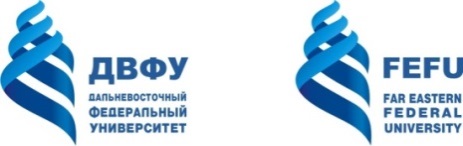 МИНИСТЕРСТВО ОБРАЗОВАНИЯ И НАУКИ РОССИЙСКОЙ ФЕДЕРАЦИИФедеральное государственное автономное образовательное учреждение высшего образования«Дальневосточный федеральный университет»Кафедра __________________________О Т Ч Е То прохождении преддипломной практикиг. Владивосток20___Приложение 2МИНИСТЕРСТВО ОБРАЗОВАНИЯ И НАУКИ РОССИЙСКОЙ ФЕДЕРАЦИИФедеральное государственное автономное образовательное учреждение высшего образования«Дальневосточный федеральный университет»(ДВФУ)ШКОЛА ЭКОНОМИКИ И МЕНЕДЖМЕНТАДНЕВНИКпрохождения преддипломной практикибакалавра ____ курса группы____________Школы экономики и менеджментаДальневосточного федерального университетанаправления подготовки 38.03.01 Экономикамодуль ________ФИО студента полностьюРуководитель практики							        И.О. ФамилияДатаМ.П.СОГЛАСОВАНОРуководитель образовательной программыЭкономика_____________(А.А. Кравченко)«_____» _______________ 201__ г.УТВЕРЖДАЮЗаведующая кафедройЭкономики и управления на предприятии_____________(У.В. Данилова)«_____» _______________ 201__ г.Направление подготовки38.03.01 Экономика38.03.01 ЭкономикаПрофиль подготовкиКвалификация (степень) выпускникаКвалификация (степень) выпускникабакалаврКод и формулировка компетенцииЭтапы формирования компетенцииЭтапы формирования компетенцииПК-1 способностью собрать и проанализировать исходные данные, необходимые для расчета экономических и социально-экономических показателей, характеризующих деятельность хозяйствующих субъектовЗнаетМетоды оценки эффективности социально-экономических результатов хозяйственной деятельности предприятияПК-1 способностью собрать и проанализировать исходные данные, необходимые для расчета экономических и социально-экономических показателей, характеризующих деятельность хозяйствующих субъектовУмеетСобирать и анализировать исходные данные для расчета экономических и социально-экономических показателей хозяйственной деятельности предприятияПК-1 способностью собрать и проанализировать исходные данные, необходимые для расчета экономических и социально-экономических показателей, характеризующих деятельность хозяйствующих субъектовВладеетИнструментами расчета социально-экономических показателей хозяйственной деятельности предприятияПК-2 способностью на основе типовых методик и действующей нормативно-правовой базы рассчитать экономические и социально-экономические показатели, характеризующие деятельность хозяйствующих субъектовЗнаетСферу применения, преимущества, недостатки различных методик расчета экономических показателейПК-2 способностью на основе типовых методик и действующей нормативно-правовой базы рассчитать экономические и социально-экономические показатели, характеризующие деятельность хозяйствующих субъектовУмеетРассчитать экономические и социально-экономические показатели, характеризующие деятельность хозяйствующих субъектовПК-2 способностью на основе типовых методик и действующей нормативно-правовой базы рассчитать экономические и социально-экономические показатели, характеризующие деятельность хозяйствующих субъектовВладеетНавыками, позволяющими выбрать наиболее приемлемую для данной организации методику расчета экономических показателей и рассчитать показатели с помощью этой методикиПК-3 способностью выполнять необходимые для составления экономических разделов планов расчеты, обосновывать их и представлять результаты работы в соответствии с принятыми в организации стандартамиЗнаетМетоды составления планов по экономическим разделамПК-3 способностью выполнять необходимые для составления экономических разделов планов расчеты, обосновывать их и представлять результаты работы в соответствии с принятыми в организации стандартамиУмеетАнализировать и прогнозировать результаты работы предприятияПК-3 способностью выполнять необходимые для составления экономических разделов планов расчеты, обосновывать их и представлять результаты работы в соответствии с принятыми в организации стандартамиВладеетКомпьютерными программами и принятыми стандартами для обработки данных и составления плановПК-4 способностью на основе описания экономических процессов и явлений строить стандартные теоретические и эконометрические модели, анализировать и содержательно интерпретировать полученные результатыЗнаетОсновные экономические процессы и явления, стандартные теоретические и эконометрические модели, методы анализа и интерпретации результатовПК-4 способностью на основе описания экономических процессов и явлений строить стандартные теоретические и эконометрические модели, анализировать и содержательно интерпретировать полученные результатыУмеетГрамотно читать описание основных экономических процессов и явлений, строить стандартные теоретические и эконометрические модели, анализировать и интерпретироватьПК-4 способностью на основе описания экономических процессов и явлений строить стандартные теоретические и эконометрические модели, анализировать и содержательно интерпретировать полученные результатыВладеетПриемами грамотного чтения описания основных экономических процессов и явлений, построения стандартных теоретических и эконометрических моделей, методами анализа и интерпретации полученных результатовПК-5 способностью анализировать и интерпретировать финансовую, бухгалтерскую и иную информацию, содержащуюся в отчетности предприятий различных форм собственности, организаций, ведомств и т.д., и использовать полученные сведения для принятия управленческих решенийЗнаетВиды финансовой, налоговой отёчности  и другой оперативной управленческой отчетности предприятия; методы агрегирования, систематизации, хранения, группировки, статистических и данных оперативно-хозяйственного учета; порядок, и последовательность ее использования для принятия управленческих решений; знает требования к информации, подготовленной к анализу, принципы  и технологию осуществления анализа; цели, задачи и методику интерпретации.ПК-5 способностью анализировать и интерпретировать финансовую, бухгалтерскую и иную информацию, содержащуюся в отчетности предприятий различных форм собственности, организаций, ведомств и т.д., и использовать полученные сведения для принятия управленческих решенийУмеетСоставлять финансовую структуру предприятия; составлять отдельные бюджеты коммерческой организации; формировать функциональные цели и выбирать соответствующие им контрольные показатели деятельности предприятия.ПК-5 способностью анализировать и интерпретировать финансовую, бухгалтерскую и иную информацию, содержащуюся в отчетности предприятий различных форм собственности, организаций, ведомств и т.д., и использовать полученные сведения для принятия управленческих решенийВладеетМетодами и инструментами построения операционных бюджетов (бюджета продаж, производства, бюджет прямых затрат на оплату труда, прямых материальных затрат, бюджет коммерческих и управленческих расходов и т.п.); методами и инструментами построения основных финансовых бюджетов (прогнозный баланс, бюджет доходов и расходов, бюджет денежных средств).ПК-6 способностью анализировать и интерпретировать данные отечественной и зарубежной статистики о социально-экономических процессах и явлениях, выявлять тенденции изменения социально-экономических показателейЗнаетДанные отечественной и зарубежной статистики о социально-экономических процессах и явлениях, выявлять тенденции изменения социально-экономических показателейПК-6 способностью анализировать и интерпретировать данные отечественной и зарубежной статистики о социально-экономических процессах и явлениях, выявлять тенденции изменения социально-экономических показателейУмеетАнализировать и интерпретировать данные отечественной и зарубежной статистики о социально-экономических процессах и явлениях, выявлять тенденции изменения социально-экономических показателейПК-6 способностью анализировать и интерпретировать данные отечественной и зарубежной статистики о социально-экономических процессах и явлениях, выявлять тенденции изменения социально-экономических показателейВладеетНавыками анализа и интерпретации данных отечественной и зарубежной статистики о социально-экономических процессах и явлениях, выявления тенденции изменения социально-экономических показателейПК-7 способностью, используя отечественные и зарубежные источники информации, собрать необходимые данные, проанализировать их и подготовить информационный обзор и / или аналитический отчетЗнаетИсточники информации о бизнес-процессах и методах их экономической оценки, на основе которой можно осуществлять процесс планирования, способы работы с источниками, сбора и анализа данных, подготовки аналитического отчетаПК-7 способностью, используя отечественные и зарубежные источники информации, собрать необходимые данные, проанализировать их и подготовить информационный обзор и / или аналитический отчетУмеетНайти и отобрать источники информации о бизнес-процессах и методах их экономической оценки, на основе которой можно осуществлять процесс планирования, собрать и проанализировать данные, подготовить аналитический отчетПК-7 способностью, используя отечественные и зарубежные источники информации, собрать необходимые данные, проанализировать их и подготовить информационный обзор и / или аналитический отчетВладеетНавыками поиска и отбора наиболее подходящих источники информации о бизнес-процессах и методах их экономической оценки, на основе которой можно осуществлять процесс планирования, сбора, анализа и интерпретации данных, подготовки аналитического отчета, планирования и принятия решений на основе полученных результатовПК-8 способностью использовать для решения аналитических и исследовательских задач современные технические средства и информационные технологииЗнаетСовременные технические средства и информационные технологии для решения аналитических и исследовательских задачПК-8 способностью использовать для решения аналитических и исследовательских задач современные технические средства и информационные технологииУмеетПрименять современные технические средства и информационные технологии для решения аналитических и исследовательских задачПК-8 способностью использовать для решения аналитических и исследовательских задач современные технические средства и информационные технологииВладеетНавыками эффективного использования современных технических средств и информационных технологий для решения аналитических и исследовательских задачПК-9 способностью организовать деятельность малой группы, созданной для реализации конкретного экономического проектаЗнаетПодходы и методы эффективного управления персоналом малой группы фирмы (предприятия, организации) ПК-9 способностью организовать деятельность малой группы, созданной для реализации конкретного экономического проектаУмеетКритически оценивать различные варианты управленческих решений и разрабатывать предложения по их реализацииПК-9 способностью организовать деятельность малой группы, созданной для реализации конкретного экономического проектаВладеетПриемами и навыками организации управленческой работы с малыми коллективами для реализации конкретного экономического проектаПК-10 способностью использовать для решения коммуникативных задач современные технические средства и информационные технологииЗнаетСовременные технические средства и информационные технологии, необходимые для решения коммуникативных задачПК-10 способностью использовать для решения коммуникативных задач современные технические средства и информационные технологииУмеетИспользовать современные технические средства и информационные технологии, необходимые для решения коммуникативных задачПК-10 способностью использовать для решения коммуникативных задач современные технические средства и информационные технологииВладеетНавыками эффективного применения в коммуникационной деятельности современных технических средств и задачПК-11 способностью критически оценить предлагаемые варианты управленческих решений, разработать и обосновать предложения по их совершенствованию с учетом критериев социально-экономической эффективности, рисков и возможных социально-экономических последствийЗнаетСпособы разработки и варианты управленческих решений, критерии их экономической и социально-экономической эффективности, способы оценки последствийПК-11 способностью критически оценить предлагаемые варианты управленческих решений, разработать и обосновать предложения по их совершенствованию с учетом критериев социально-экономической эффективности, рисков и возможных социально-экономических последствийУмеетРазрабатывать и критически оценивать управленческие решения и предложения по их совершенствованию, учитывать критерии оценки их эффективности, оценивать последствияПК-11 способностью критически оценить предлагаемые варианты управленческих решений, разработать и обосновать предложения по их совершенствованию с учетом критериев социально-экономической эффективности, рисков и возможных социально-экономических последствийВладеетНавыками разработки и критической оценки управленческих решений и предложений по их совершенствованию, учета критериев оценки их эффективности, оценки последствий и рисков путем выбора наиболее подходящих методик№ п/пРазделы (этапы) практикиВиды преддипломной работы на практике, включая самостоятельную работу студентовТрудоемкость (в часах)ИтогоФормы текущего контроляПодготовительныйИзучение базы практики (видов деятельности, организационно-правовой формы предприятия, структуры управления предприятием и т.п.)1010Отчет (раздел отчета)ИсследовательскийИзучение форм статистической, оперативной отчетности, источников управленческой информации26182Отчет (раздел отчета)ИсследовательскийВыполнение индивидуального задания100182Отчет (раздел отчета)ИсследовательскийРазработка рекомендаций по совершенствованию финансово-экономической ситуации на предприятии56182Отчет (раздел отчета)Итоговая аттестацияОформление отчета по практике2024Отчет (раздел отчета)Итоговая аттестацияСеминар-защита424Отчет (раздел отчета)ИтогоИтогоИтого216Зачет с оценкойКод и формулировка компетенцииЭтапы формирования компетенцииЭтапы формирования компетенцииКритерииПоказателиПК – 1 способность собрать и проанализировать исходные данные, необходимые для расчета экономических и социально-экономических показателей, характеризующих деятельность хозяйствующих субъектовзнает (пороговый уровень)Методы оценки эффективности социально-экономических результатов хозяйственной деятельности предприятияЗнание принципов поиска исходных данных, необходимых для расчета экономических и социально-экономических показателей, характеризующих деятельность предприятий.Знание методов анализа показателей в рамках реализации текущего плана развития предприятия- способность использовать показатели предприятия для оценки его экономической и социально-экономической деятельности;-способность использовать методы сбора и систематизации информации, методы обобщения информации;-способность представлять результаты расчётов в агрегированном виде.ПК – 1 способность собрать и проанализировать исходные данные, необходимые для расчета экономических и социально-экономических показателей, характеризующих деятельность хозяйствующих субъектовумеет (продвинутый уровень)Собирать и анализировать исходные данные для расчета экономических и социально-экономических показателей хозяйственной деятельности предприятияУмение производить поиск данных, необходимых для расчета экономических и социально-экономических показателей; умение формулировать результаты анализа экономических показателей хозяйственной деятельности предприятия-способность самостоятельно подготовить результаты анализа экономических показателей предприятия;-способность обобщить результаты анализа и представить доклад;- способность подготовить эссе;-способность представить результаты анализа в курсовой работе.ПК – 1 способность собрать и проанализировать исходные данные, необходимые для расчета экономических и социально-экономических показателей, характеризующих деятельность хозяйствующих субъектоввладеет (высокий уровень)Инструментами расчета социально-экономических показателей хозяйственной деятельности предприятияВладение навыками систематизации и обобщения используемых аналитических данных по экономической деятельности предприятия; владение грамотным стилем изложения экономических категорий. - способность грамотно и качественно выполнить анализ экономических показателей предприятия:-способность сделать обоснованные выводы по результатам выполненного анализа; - способность дать рекомендации по использованию показателей социально-экономического развития предприятияПК-2 способность на основе типовых методик и действующей нормативно-правовой базы рассчитать экономические и социально-экономические показатели, характеризующие деятельность хозяйствующих субъектовзнает (пороговый уровень)сферу применения, преимущества, недостатки различных методик расчета экономических показателейЗнание основных критериев и показателей экономической эффективности использования ресурсов предприятия.Знание нормативных методов оценки стоимости активов предприятия.- способность анализировать и систематизировать различные показатели эффективности использования ресурсов предприятия;- способностьпрактического применения нормативных методов оценки стоимости активов предприятия;- способность самостоятельного решения задач по оценке использования ресурсов предприятияПК-2 способность на основе типовых методик и действующей нормативно-правовой базы рассчитать экономические и социально-экономические показатели, характеризующие деятельность хозяйствующих субъектовумеет (продвинутый уровень)рассчитать экономические и социально-экономические показатели, характеризующие деятельность хозяйствующих субъектовУмение использовать теоретические знания при расчете экономических показателей хозяйственной деятельности предприятия.Умение выбирать и обосновывать оптимальные методы расчета экономических показателей.  - способность использовать теоретические знания при расчете экономических показателей;- способность обосновывать применение нормативных методов расчета экономических показателей;- способность применять другие аналитические методы расчета экономических показателей.ПК-2 способность на основе типовых методик и действующей нормативно-правовой базы рассчитать экономические и социально-экономические показатели, характеризующие деятельность хозяйствующих субъектоввладеет (высокий уровень)навыками, позволяющими выбрать наиболее приемлемую для данной организации методику расчета экономических показателей и рассчитать показатели с помощью этой методикиЗнание основных критериев и показателей экономической эффективности использования ресурсов предприятия.Знание нормативных методов оценки стоимости активов предприятия.- способность анализировать и систематизировать различные показатели эффективности использования ресурсов предприятия;- способностьпрактического применения нормативных методов оценки стоимости активов предприятия;- способность самостоятельного решения задач по оценке использования ресурсов предприятияПК – 3 способность выполнять необходимые для составления экономических разделов планов расчеты, обосновывать их и представлять результаты работы в соответствии с принятыми в организации стандартамизнает (пороговый уровень)Методы составления планов по экономическим разделамЗнание основных критериев и показателей экономической эффективности использования плановых показателей предприятия.- способность анализировать и систематизировать плановые показатели эффективности использования ресурсов предприятия;- способностьпрактического применения плановых показателей предприятияПК – 3 способность выполнять необходимые для составления экономических разделов планов расчеты, обосновывать их и представлять результаты работы в соответствии с принятыми в организации стандартамиумеет (продвинутый уровень)Анализировать и прогнозировать результаты работы предприятияУмение использовать теоретические знания при расчете экономических показателей плановой деятельности предприятия.Умение выбирать и обосновывать оптимальные методы расчета плановых показателей. - способность использовать теоретические знания при расчете плановых показателей;- способность обосновывать применение плановых методов расчета экономических показателей.ПК – 3 способность выполнять необходимые для составления экономических разделов планов расчеты, обосновывать их и представлять результаты работы в соответствии с принятыми в организации стандартамивладеет (высокий уровень)Компьютерными программами и принятыми стандартами для обработки данных и составления плановВладение базовыми компьютерными программами стандартного пакета Microsoft Word, а также специализированными программами, которые используют в планировании показателей предприятия. Владение навыками представления результатов расчета планов с помощью графических методов и мультимедиа-презентаций.- способность использовать базовые компьютерные программы стандартного пакета Microsoft Word;-  способность владеть стандартными и другими методами расчета плановых экономических показателей и использовать их самостоятельно с помощью мультимедиа-презентаций.ПК – 4 способностью на основе описания экономических процессов и явлений строить стандартные теоретические и эконометрические модели, анализировать и содержательно интерпретировать полученные результатызнает (пороговый уровень)основные экономические процессы и явления, стандартные теоретические и эконометрические модели, методы анализа и интерпретации результатовЗнание основных экономических процессов и явлений, стандартных теоретических и эконометрических моделей, методов анализа и интерпретации результатов- способность изучить основные экономические процессы и явления; - способность изучить стандартные теоретические и эконометрические модели; - способность изучить методы анализа и интерпретации результатовПК – 4 способностью на основе описания экономических процессов и явлений строить стандартные теоретические и эконометрические модели, анализировать и содержательно интерпретировать полученные результатыумеет (продвинутый уровень)грамотно читать описание основных экономических процессов и явлений, строить стандартные теоретические и эконометрические модели, анализировать и интерпретироватьУмение грамотно читать описание основных экономических процессов и явлений, строить стандартные теоретические и эконометрические модели, анализировать и интерпретировать полученные результаты- способность грамотно читать описание основных экономических процессов и явлений; - способность строить стандартные теоретические и эконометрические модели; - способность анализировать и интерпретировать полученные результатыПК – 4 способностью на основе описания экономических процессов и явлений строить стандартные теоретические и эконометрические модели, анализировать и содержательно интерпретировать полученные результатывладеет (высокий уровень)приемами грамотного чтения описания основных экономических процессов и явлений, построения стандартных теоретических и эконометрических моделей, методами анализа и интерпретации полученных результатовВладение приемами грамотного чтения описания основных экономические процессы и явления, построения стандартных теоретических и эконометрических моделей, методами анализа и интерпретации полученных результатов- способность использовать приемы грамотного чтения описания основных экономических процессов и явлений; - способность применять навыки построения стандартных теоретических и эконометрических моделей; - способность использовать методы анализа и интерпретации полученных результатовПК-5 способность анализировать и интерпретировать финансовую, бухгалтерскую и иную информацию, содержащуюся в отчетности предприятий различных форм собственности, организаций, ведомств и т.д. и использовать, полученные сведения для принятия управленческих решенийзнает (пороговый уровень)Виды финансовой, налоговой отёчности  и другой оперативной управленческой отчетности предприятия; методы агрегирования, систематизации, хранения, группировки, статистических и данных оперативно-хозяйственного учета; порядок, и последовательность ее использования для принятия управленческих решений; знает требования к информации, подготовленной к анализу, принципы  и технологию осуществления анализа; цели, задачи и методику интерпретации.имеет четкое представление о формах финансовой отчетности и содержания каждой из них; знание управленческой экономической и финансовой отчетности, взаимосвязи их данных; понимание принципов и технологии осуществления анализа и планирования и интерпретации данных.- количество принципов, которыми руководствуется студент в процессе разработки и анализа системы бюджетов разных уровней и назначения.- качество соблюдения технологии разработки бюджетов; - качество интерпретации материалов анализа.ПК-5 способность анализировать и интерпретировать финансовую, бухгалтерскую и иную информацию, содержащуюся в отчетности предприятий различных форм собственности, организаций, ведомств и т.д. и использовать, полученные сведения для принятия управленческих решенийумеет (продвинутый уровень)Составлять финансовую структуру предприятия; составлять отдельные бюджеты коммерческой организации; формировать функциональные цели и выбирать соответствующие им контрольные показатели деятельности предприятия.свободно составлять структуру любого бюджета системы бюджетов предприятия; формулирует цели предприятия и цели расчета каждого бюджета, осуществляет выбор контрольных показателей бюджетов.- количество правильно разработанных структур бюджетов системы бюджетного обоснования планов предприятия;-качество соответствия структуры бюджетов целям и задачам разработки бюджетовПК-5 способность анализировать и интерпретировать финансовую, бухгалтерскую и иную информацию, содержащуюся в отчетности предприятий различных форм собственности, организаций, ведомств и т.д. и использовать, полученные сведения для принятия управленческих решенийвладеет (высокий уровень)Методами и инструментами построения операционных бюджетов (бюджета продаж, производства, бюджет прямых затрат на оплату труда, прямых материальных затрат, бюджет коммерческих и управленческих расходов и т.п.); методами и инструментами построения основных финансовых бюджетов (прогнозный баланс, бюджет доходов и расходов, бюджет денежных средств).использует на профессиональном уровне методы и инструменты построения операционных бюджетов и финансовых бюджетов, обосновывает их структуру и значение показателей.- количество разработанных бюджетов операционных; - количество финансовых бюджетов; - качество сбалансированности и увязки бюджетов;- качество презентации разработанной системы расчетов по субъекту хозяйственной деятельности.ПК-6 способностью анализировать и интерпретировать данные отечественной и зарубежной статистики о социально-экономических процессах и явлениях, выявлять тенденции изменения социально-экономических показателейзнает (пороговый уровень)данные отечественной и зарубежной статистики о социально-экономических процессах и явлениях, выявлять тенденции изменения социально-экономических показателейИмеет четкое представление о методах анализа и интерпретации данных отечественной и зарубежной статистики о социально-экономических процессах и явлениях, выявления тенденции изменения социально-экономических показателей- способность изучить основные методы анализа и интерпретации данных отечественной и зарубежной статистики о социально-экономических процессах и явлениях, выявления тенденции изменения социально-экономических показателейПК-6 способностью анализировать и интерпретировать данные отечественной и зарубежной статистики о социально-экономических процессах и явлениях, выявлять тенденции изменения социально-экономических показателейумеет (продвинутый уровень)анализировать и интерпретировать данные отечественной и зарубежной статистики о социально-экономических процессах и явлениях, выявлять тенденции изменения социально-экономических показателейУмение анализировать и интерпретировать данные отечественной и зарубежной статистики о социально-экономических процессах и явлениях, выявлять тенденции изменения социально-экономических показателей- способность анализировать и интерпретировать данные отечественной и зарубежной статистики о социально-экономических процессах и явлениях, выявлять тенденции изменения социально-экономических показателейПК-6 способностью анализировать и интерпретировать данные отечественной и зарубежной статистики о социально-экономических процессах и явлениях, выявлять тенденции изменения социально-экономических показателейвладеет (высокий уровень)навыками анализа и интерпретации данных отечественной и зарубежной статистики о социально-экономических процессах и явлениях, выявления тенденции изменения социально-экономических показателейВладение навыками грамотного анализа и интерпретации данных отечественной и зарубежной статистики о социально-экономических процессах и явлениях, выявления тенденции изменения социально-экономических показателей - способность эффективно применять навыки анализа и интерпретации данных отечественной и зарубежной статистики о социально-экономических процессах и явлениях, выявления тенденции изменения социально-экономических показателейПК-7 способность, используя отечественные и зарубежные источники информации, собрать необходимые данные проанализировать их и подготовить информационный обзор и/или аналитический отчетзнает (пороговый уровень)источники информации о бизнес-процессах и методах их экономической оценки, на основе которой можно осуществлять процесс планирования, способы работы с источниками, сбора и анализа данных, подготовки аналитического отчетаЗнание методов сбора и систематизации информации, методов анализа показателей в рамках реализации бизнес-процесса, методов обобщения информации и результатов расчетов.Способность перечислить и описать методы сбора и систематизации информации;Способность охарактеризовать и сравнить способы анализа показателей в рамках реализации бизнес-процесса;Способность назвать источники информации для оценки бизнес-процессов фирмы.ПК-7 способность, используя отечественные и зарубежные источники информации, собрать необходимые данные проанализировать их и подготовить информационный обзор и/или аналитический отчетумеет (продвинутый уровень)найти и отобрать источники информации о бизнес-процессах и методах их экономической оценки, на основе которой можно осуществлять процесс планирования, собрать и проанализировать данные, подготовить аналитический отчетУмение использовать базы данных, библиографические источники, методические материалы, собирать и анализировать исходные данные для расчетов, формулировать полученные результаты в целостные оформленные обзорные статьи к научным конференциям и/или подготавливать аналитические отчеты.Способность использовать различные источники информации для проведения исследования;Способность обобщать результаты анализа, обосновывать выводы и подготавливать аналитические отчеты;Способность формулировать полученные результаты в целостные оформленные обзорные статьи к научным конференциям. ПК-7 способность, используя отечественные и зарубежные источники информации, собрать необходимые данные проанализировать их и подготовить информационный обзор и/или аналитический отчетвладеет (высокий уровень)навыками поиска и отбора наиболее подходящих источники информации о бизнес-процессах и методах их экономической оценки, на основе которой можно осуществлять процесс планирования, сбора, анализа и интерпретации данных, подготовки аналитического отчета, планирования и принятия решений на основе полученных результатовВладение навыками сбора и обработки аналитических материалов, навыками грамотного изложения результатов проведённого исследования в соответствии с поставленной целью.Способность собирать и обрабатывать аналитические материалы;Способность грамотно излагать результаты проведённого исследования в соответствии с поставленной целью.ПК-8 способность использовать для решения аналитических и исследовательских задач современные технические средства и информационные технологиизнает (пороговый уровень)Современные технические средства и информационные технологии для решения аналитических и исследовательских задачЗнание современных технических средств и информационных технологий для решения аналитических и исследовательских задач- способность изучить основные информационные технологии для решения аналитических и исследовательских задачПК-8 способность использовать для решения аналитических и исследовательских задач современные технические средства и информационные технологииумеет (продвинутый уровень)Применять современные технические средства и информационные технологии для решения аналитических и исследовательских задачУмение применять информационные технологии и программы, используемые для решения различных инновационных задач, расчета показателей, прогнозирования- способность применять информационные технологии и программы, используемые для решения различных инновационных задач, расчета показателей, прогнозирования ПК-8 способность использовать для решения аналитических и исследовательских задач современные технические средства и информационные технологиивладеет (высокий уровень)Навыками эффективного использования современных технических средств и информационных технологий для решения аналитических и исследовательских задачВладение навыками решения различных задач на основе современных и эффективных информационных технологий. - способность применять информационные технологии для решения различных задач ПК – 9 способностью организовать деятельность малой группы, созданной для реализации конкретного экономического проектазнает (пороговый уровень)виды малых групп, способы их формирования и управления ими для разработки и внедрения эффективных управленческих решений по реализации экономического проекта Знание сущности малых групп и их роли в деятельности предприятия. Знание видов малых групп и способов их формирования. Знание способов управления малыми группами для разработки и внедрения эффективных управленческих решений по реализации экономического проекта- способность дать определение малой группы;- способность показать роль малых групп в деятельности предприятия;- способность перечислить и охарактеризовать виды малых групп;- способность перечислить и раскрыть способы управления малыми группами для разработки и внедрения эффективных управленческих решений по реализации экономического проекта, их преимущества и недостаткиПК – 9 способностью организовать деятельность малой группы, созданной для реализации конкретного экономического проектаумеет (продвинутый уровень)сформировать малую группу и управлять ею на основе определенных способов для разработки и внедрения эффективных управленческих решений по реализации экономического проекта Умение сформировать малую группу для реализации проекта и (или) иного управленческого решения. Умение эффективно управлять малой группой. Умение внедрять эффективные управленческие решения на основе управления деятельностью малой группы- способность сформировать малую группу;- способность оценивать и контролировать деятельность малой группы в ходе реализации проекта и (или) иного управленческого решения;- способность разрабатывать и реализовывать эффективные управленческие решения на основе управления деятельностью малой группыПК – 9 способностью организовать деятельность малой группы, созданной для реализации конкретного экономического проектавладеет (высокий уровень)навыками формирования малых групп и эффективного управления ими для выбора вариантов, разработки и внедрения эффективных управленческих решений по реализации экономического проекта Владение навыками формирования малой группы на основе применения критериев набора и отбора участников. Владение навыками эффективного управления малой группой для выбо-ра вариантов, разработки и внедрения эффективных управленческих решений по реализации экономического проекта- способность набрать и отобрать участников малой группы на основе применения определенных критериев;- способность эффективно управлять малой группой;- способность всесторонне оценивать и контролировать деятельность малой группы и ее результаты;- способность выбирать варианты эффективных управленческих решений, разрабатывать и внедрять эти решения на основе эффективного управления малой группойПК – 10 способностью использовать для решения коммуникативных задач современные технические средства и информационные технологиизнает (пороговый уровень)Современные технические средства и информационные технологии, необходимые для решения коммуникативных задачЗнание современных технических средств и информационных технологий, необходимых для решения коммуникативных задач Способность перечислить и описать современные технические средства и информационные технологии, необходимые для решения коммуникативных задач;ПК – 10 способностью использовать для решения коммуникативных задач современные технические средства и информационные технологииумеет (продвинутый уровень)Использовать современные технические средства и информационные технологии, необходимые для решения коммуникативных задачумение использовать современные технические средства и информационные технологии, необходимые для решения коммуникативных задач- Способность использовать современные технические средства и информационные технологии;- способность решать коммуникативные задачи в области оценки инноваций;ПК – 10 способностью использовать для решения коммуникативных задач современные технические средства и информационные технологиивладеет (высокий уровень)Навыками эффективного применения в коммуникационной деятельности современных технических средств и задачВладение навыками эффективного применения в коммуникационной деятельности современных технических средств и задачСпособность применять в коммуникационной деятельности современные технические средства.ПК-11 способность критически оценить предлагаемые варианты управленческих решений и разработать и обосновать предложения по их совершенствованию с учетом критериев социально-экономической эффективности, рисков и возможных социально-экономических последствийзнает (пороговый уровень)способ разработки и варианты управленческих решений, критерии их экономической и социально-экономической эффективности, способы оценки последствийЗнание основных принципов системного подхода к управлению предприятием;Знание проблем и рисков, которые возникают в процессе принятия управленческих решений.- способность формирования управленческих структур в зависимости от вариантов управленческих решений с учетом критериев социально-экономической эффективности.ПК-11 способность критически оценить предлагаемые варианты управленческих решений и разработать и обосновать предложения по их совершенствованию с учетом критериев социально-экономической эффективности, рисков и возможных социально-экономических последствийумеет (продвинутый уровень)разрабатывать и критически оценивать управленческие решения и предложения по их совершенствованию, учитывать критерии оценки их эффективности, оценивать последствияУмение с позиции социально-экономической эффективности оценивать различные варианты управленческих решений и разрабатывать предложения по их совершенствованию  - способность предлагать варианты формирования управленческих структур в зависимости от критериев социально-экономической эффективности.ПК-11 способность критически оценить предлагаемые варианты управленческих решений и разработать и обосновать предложения по их совершенствованию с учетом критериев социально-экономической эффективности, рисков и возможных социально-экономических последствийвладеет (высокий уровень)навыками разработки и критической оценки управленческих решений и предложений по их совершенствованию, учета критериев оценки их эффективности, оценки последствий и рисков путем выбора наиболее подходящих методикВладение методами системного анализа в оценки рисков при принятии управленческих решений с учетом возможных социально-экономических последствий- способность применять варианты и подходы формирования эффективной системы управления предприятием с учетом критериев социально-экономической эффективности БаллыОценка зачетаТребования к сформированным компетенциям85-100«отлично»Студент свободно излагает основные разделы отчета по практике, отвечает на открытые вопросы по предметной области исследования с приведением практических примеров на основе данных предприятия – базы практики. Отчет по практике выполнен в соответствии с требованиями программы практики с глубокой проработкой каждого раздела, самостоятельно сформулированными выводами по результатам исследования. Допускается процент заимствования текста не более 15%. 65-84«хорошо»Студент излагает основные разделы отчета по практике, отвечает на открытые вопросы по предметной области исследования с приведением практических примеров на основе данных предприятия – базы практики. Отчет по практике выполнен в соответствии с требованиями программы практики с глубокой проработкой каждого раздела, самостоятельно сформулированными выводами по результатам исследования. Допускается процент заимствования текста не более 25%.45-64«удовлетворительно»Студент не стройно излагает основные разделы отчета по практике, затруднительно отвечает/не может ответить на открытые вопросы по предметной области исследования с приведением практических примеров на основе данных предприятия – базы практики. Отчет по практике выполнен в соответствии с требованиями программы практики с глубокой проработкой каждого раздела, самостоятельно сформулированными выводами по результатам исследования. Допускается процент заимствования текста не более 45%.1-44«неудовлетворительно»Студент не ориентируется по структуре отчета по практике, не отвечает на вопросы по содержанию отчета, не может привести практические примеры на основе данных предприятия – базы практики. Отчет выполнен не в полном объеме и/ или не в соответствии с требованиями программы практики, отсутствуют выводы по результатам исследования. Процент заимствования текста превышает 55%.Место расположения компьютерной техники, на котором установлено программное обеспечение, количество рабочих местПеречень программного обеспеченияКомпьютерный класс Школы экономики и менеджмента, ауд. G509, на 26 рабочих мест7Zip 16.04 – свободный файловый архиватор с высокой степенью сжатия данных;ABBY FineReader 11 – пакет программного обеспечения, для распознавания отсканированного текста с последующим его сохранениемAdobe Acrobat Reader DC – пакет программ для создания и просмотра электронных публикаций в формате PDF;ESET Endpoint Security 5 – комплексная защита рабочих станций на базе ОС Windows. Поддержка виртуализации + новые технологии; Far Manager 3 – программа управления файлами и архивами в OC Windows.Google Chrome – веб-браузерMicrosoft Office 2010 – офисный пакет, включающий программное обеспечение для работы с различными типами документов (текстами, электронными таблицами, базами данных и др.)Microsoft Project 2010 – программа управления проектами для ОС Windows.Microsoft Visio 2010 – векторный графический редактор, редактор диаграмм и блок-схем для ОС Windows.Mozilla Firefox – веб-браузерNotepad++ 6.68 – текстовый редакторProject Expert 7 – программ для оценки инвестиционных проектов и разработки бизнес-плановR-Studio – группа полнофункциональных утилит для восстановления данных с жёстких дисков (HDD), твёрдотельных устройств (SSD), флэш-памяти и аналогичных внешних и внутренних накопителей данных.WinDjView 2.0.2 - программа для распознавания и просмотра файлов с одноименным форматом DJV и DjVu;Гарант аэро – справочно-правовая система по законодательству Российской ФедерацииКонсультант Плюс – это компьютерная система для поиска и работы с правовой информацией.Наименование оборудованных помещений и помещений для самостоятельной работыПеречень основного оборудованияКомпьютерный класс Школы экономики и менеджмента, ауд. G409, на 26 чел.Моноблок HP РгоОпе 400 All-in-One 19,5 (1600x900), Core i3-4150T, 4GB DDR3-1600 (1x4GB), 500GB HDD 7200 SATA, DVD+/-RW, GigEth, Wi-Fi, ВТ, usb kbd/mse, Win7 Корпоративная (64- bit)Читальные залы Научной библиотеки ДВФУ с открытым доступом к фонду (корпус А - уровень 10)Моноблок HP РгоОпе 400 All-in-One 19,5 (1600x900), Core i3-4150T, 4GB DDR3-1600 (1x4GB), 1TB HDD 7200 SATA, DVD+/-RW,GigEth,Wi-Fi,ВТ,usb kbd/mse,Win7Pro (64- bit)+Win8.1Pro(64-bit),1-1-1 Wty Скорость доступа в Интернет 500 Мбит/сек. Рабочие места для людей с ограниченными возможностями здоровья оснащены дисплеями и принтерами Брайля; оборудованы: портативными устройствами для чтения плоскопечатных текстов, сканирующими и читающими машинами видеоувелечителем с возможностью регуляции цветовых спектров; увеличивающими электронными лупами и ультразвуковыми маркировщикамиШКОЛА ЭКОНОМИКИ И МЕНЕДЖМЕНТАВыполнил студент гр. __________________________ И.О. Фамилия Отчет защищен:с оценкой _____________________ ____________  _________________                                  подпись                    И.О. Фамилия«_____» ___________________ 20___ г.Руководитель практикиДолжность руководителя практики от ДВФУ_____________________ И.О. ФамилияРегистрационный №  ___________«_____» ___________________ 20___ г.____________  _________________                                  подпись                    И.О. ФамилияПрактика пройдена в срокс «_____» ___________________ 20___ г.по «_____» __________________ 20___ г.в ____________________________________________________________ПериодВыполняемая работаПодпись руководителя практики